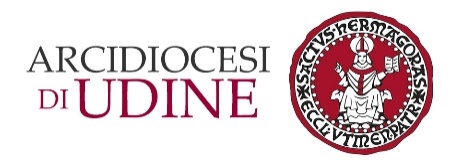 Comunicato stampaGiovedì 25 gennaio 2024, ore 20.30, Udine, centro attività pastoraliOltre venti giovani friulani in Sierra Leone per un “viaggio missionario”Giovedì 25 gennaio, a Udine, l’incontro di presentazione dell’esperienza missionaria proposta nell’estate 2024 dalla Pastorale giovanile e dal Centro missionario dell’Arcidiocesi di Udine. In agosto una ventina di giovani partiranno alla volta della Diocesi di Makeni, in Sierra Leone, con la quale la Chiesa udinese intrattiene rapporti di cooperazione da diversi anni. I giovani saranno ospiti dei missionari saveriani.Un incontro informativo “per saperne di più”, aperto a giovani – dai 18 ai 35 anni – incuriositi dalla possibilità di svolgere il viaggio missionario che l’Arcidiocesi di Udine propone in Sierra Leone. L’appuntamento è per giovedì 25 gennaio alle 20.30 nella sala riunioni del centro per le attività pastorali, al secondo piano di via Treppo 3 a Udine.Il viaggio missionario si svolgerà in circa due settimane tra la seconda metà di agosto e i primi giorni di settembre 2024. Destinazione sarà la missione saveriana nella città di Makeni, situata nell’entroterra subsahariano a circa 180 chilometri dalla capitale Freetown. Sono una ventina i giovani che hanno già manifestato il loro interesse per la proposta: l’incontro del 25 gennaio è aperto a loro ma anche a chi desidera informarsi prima di dare la propria adesione. I dettagli del viaggio saranno definiti assieme ai partecipanti.Sulla proposta si è espresso anche l’arcivescovo mons. Andrea Bruno Mazzocato ai microfoni di Radio Spazio: «Un’esperienza di questo tipo apre una finestra sul proprio orizzonte di vita, ma anche sul rapporto tra il mondo occidentale e realtà culturali ed ecclesiali diverse dalle nostre. Penso – ha concluso mons. Mazzocato – che questo viaggio missionario possa risvegliare progetti di vita costruttivi, basati sulla solidarietà e provocati nella fede».